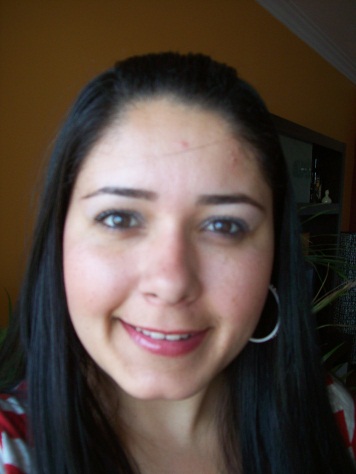 Name: Kátia Teixeira GuimarãesDate of birth: 24/10/1980  City: Setúbal  Country: Portugal  Nationality: Brazilian  Phone: 265 550 022  Phone: 961194497  Marital Status: MarriedAcademic qualifications  12 Full Year (New Technologies);  System Administration;  Majors in computer science;Computer Skills:  Web Technologies: HTML, JavaScript, PHP, MySQL, SQL Server.  Knowledge of support tools and various software such as Microsoft Office, MS-DOS, Corel Paint Shop Pro, Photoshop, Java.  Installation and network upgrades, printers and fax.languages:  English (Regular), French (fair), Spanish (very good), German (Basic);Other Qualifications:  marketing;  communication;  Location Manager, Country Manager, Community Management;  Charter and private car.Professional Experience:  (2007 - 2010) Bigpoint (Assistance to a company online game working as Country Manager, Community Manager and the local manager to run the games and the community in several languages);  (2005 - 2007) Gameforge (Working as an administrator of the games that work in Portugal as Country Manager, Community and translator), Games Workshop, Computer Graphics and Computer Organization;  (2003 - 2005) Ensemble Studios (support work and translation), Community Manager  (2002 - 2003) Freelance work programming and translation of games;  (2000 - 2002) Blizzard Entertainment "Supporter and web programming";comments:  I consider myself a very responsible person, with social, very creative, dynamic and timely.availability:  Immediate and total (full time) or independent (full time / part time).